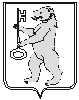 АДМИНИСТРАЦИЯ БАЛАХТОНСКОГО СЕЛЬСОВЕТАКОЗУЛЬСКОГО РАЙОНАКРАСНОЯРСКОГО КРАЯКОМИССИЯ ПО ЧРЕЗВЫЧАЙНЫМ СИТУАЦИЯМ И ПОЖАРНОЙБЕЗОПАСНОСТИРЕШЕНИЕВ соответствии с Федеральным законом от 21.12.1994 №68-ФЗ «О защите населения и территорий от чрезвычайных ситуаций природного и техногенного характера», закона Красноярского края от 10.02.2000 №9-631 «О защит населения и территории Красноярского края от чрезвычайных ситуаций природного и техногенного характера», комиссия по предупреждению и ликвидации чрезвычайных ситуаций и обеспечению пожарной безопасности Администрации Балахтонского сельсовета РЕШИЛА:1.Сформировать перечень мероприятий по противопожарному обустройству населенных пунктов, подверженных угрозе ландшафтных пожаров на территории  муниципального образования Балахтонский сельсовет согласно приложению.3.Контроль за исполнением решения оставляю за собой.	4.Решение вступает в силу со дня подписания.Глава сельсовета, председатель КЧС                                                                               В.А.МецгерПриложение к решению КЧС и ПБ от 27.04.2021 №09ПЕРЕЧЕНЬ МЕРОПРИЯТИЙпо противопожарному обустройству    населенных пунктов, подверженных угрозе ландшафтных пожаров на территории  муниципального образования Балахтонский сельсовет27.04.2021с. Балахтон№ 09Формирование перечня мероприятий по противопожарному обустройству населенных пунктов, подверженных угрозе ландшафтных пожаров на территории  муниципального образования Балахтонский сельсовет№ п/пНаименование населенного пунктаСодержание проводимых мероприятийСрок исполненияОтветственное должностное лицоОтметка об исполнении1С. Балахтон,Д. Глушково, Д. Ничково, д. Красный Яр,д. МальфиноУстройство минерализованных защитных противопожарных полос(кроме д. Мальфино, - расположение в зоне лесного фонда)майГлава сельсовета,техник по благоустройству населенных пунктов сельсовета и пожарной безопасности1С. Балахтон,Д. Глушково, Д. Ничково, д. Красный Яр,д. МальфиноРемонт, очистка от снега подъездов к источникам противопожарного водоснабжения (пожарным водоемам, гидрантам)в зимний периодТехник по благоустройству населенных пунктов сельсовета и пожарной безопасности1С. Балахтон,Д. Глушково, Д. Ничково, д. Красный Яр,д. МальфиноУстановка указателей гидрантов и водоемов (водоисточников)постоянноТехник по благоустройству населенных пунктов сельсовета и пожарной безопасности